AMATORSKA HALOWA LIGA PIŁKI NOŻNEJ OSiR w PIOTRKOWIE TRYBUNALSKIMZESPOŁÓW SZEŚCIOOSOBOWYCH SEZON 2013/2014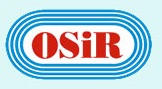 REGULAMINI. ORGANIZATOR:
Ośrodek Sportu i Rekreacji w Piotrkowie Trybunalskim.II. NAZWA:
Amatorska Halowa Liga Piłki Nożnej OSiRIII. CEL:
Popularyzacja piłki nożnej jako aktywnego wypoczynku po pracy i nauce. Kontynuacja rozgrywek AHLPNIV. MIEJSCE ROZGRYWEK:
Hala „Relax" w Piotrkowie Trybunalskim Al. 3-go Maja 6 BV. KONTAKT:
alpn@osirpt.plAdres poczty elektronicznej jest chroniony przed robotami spamującymi. W przeglądarce musi być włączona obsługa JavaScript, żeby go zobaczyć. VI. UCZESTNICTWO:
1. Startować mogą zespoły, reprezentujące firmy, zakłady pracy, instytucje, stowarzyszenia oraz grupy koleżeńskie.
2. Warunkiem uczestnictwa jest wpłacenie wpisowego w wysokości 800zł.- I-sza liga i II liga.do 06.12.201 3r. w kasie OSiR. lub przelewem na konto OSiR – GETIN NOBLE BANK S.A. Nr rachunku - 57156000132324544730000002.
3. Zawodnicy biorący udział w rozgrywkach ALHPN musza mieć ukończone 18 lat.
4. W AHLPN mogą brać udział zawodnicy niezrzeszeni w klubach wszystkich lig i klas pod egidą OZPN i PZPN.
5. Zawodnicy powyżej 35-lat mogą być zrzeszeni w klubach
6. Zgłoszenie drużyny następuje przez dostarczenie listy imiennej z datami urodzin, potwierdzonej oświadczeniem osobistym zawodników o stanie ich zdrowia.
7. Każda drużyna może posiadać własne ubezpieczenie NW na czas rozgrywania meczu.VII. USTALENIA SZCZEGÓŁOWE:
1. Czas gry 25 minut.
2. Drużyna składa się z 6-zawodników grających ( 5+bramkarz) i nie ograniczonej liczby rezerwowych.
3. Minimalna liczba zawodników w drużynie „4" ( 3+ bramkarz), jeśli jest mniej, mecz nie jest rozgrywany, a wynik ustala się jako walkower dla drużyny przeciwnej.
4. Mecze rozgrywane są na bramki 3-metrowe.
5. Obowiązuje miękkie obuwie sportowe.
6. Zmiany systemem (hokejowym), w wyznaczonym miejscu.
7. Wyrzut z autu wykonywany przez wprowadzenie stojącej piłki do gry nogą zza linii końcowej boiska.
8. Wprowadzenie piłki do gry od bramki ręką i nogą bez ustawienia piłki na parkiecie.
9. W przypadku rzutu wolnego mur ustawiamy w odległości 4 m od piłki.
10. Rzut karny wykonywany z 7 metrów.VIII. KARY:
1. Czwarta żółta kartka zsumowana w meczach-wykluczenie na jeden mecz. ,
2. Druga żółta kartka w meczu - czerwoną kartką i wykluczeniem z gry (zespół od tego momentu kończy mecz w składzie niekompletnym), żółte kartki są sumowane,
3. Czerwona kartka - bezpośrednia - wykluczenie na dwa mecze (za szczególne zagrania karę ustala Komisja Regulaminowa).
4. Czerwona kartka za faul taktyczny, wykluczenie na jeden mecz.
5. Każda żółta kartka karana jest dodatkowo karą dwóch minut wykluczenia z gry (decyzję podejmuje sędzia prowadzący zawody).
6. Jeżeli na boisku znajduje sic zawodnik niewpisany do listy zgłoszeniowej lub protokołu meczu, to traktuje się to wykroczenie jako grę zawodnika nieuprawnionego i przyznaję się walkower dla drużyny przeciwnej.
7. Inne zdarzenia jak niesportowe zachowanie, burdy bądź przekroczenia zasad Fair-Play będą karane indywidualnie przez organizatora i pięciu przedstawicieli drużyn uczestniczących w lidze (Komisja Regulaminowa Ligi), do wykluczenia z rozgrywek włącznie (muszą być opisane w protokole meczowym).
8. KATEGORYCZNIE ZAKAZUJE SIE SPOŻYWANIA ALKOHOLU PRZEZ ZAWODNIKÓW I UCZESTNIKÓW ZAWODÓW PODCZAS TRWANIA LIGI POD GROŹBA WYKLUCZENIA Z UCZESTNICTWA W ROZGRYWKACH AHLPN.
9. Nie ma zmian terminu rozegrania meczu na inny.
10. Dopisanie zawodnika do listy zgłoszeniowej w czasie trwania rozgrywek następuje po dostarczeniu jego oświadczenia o stanie zdrowia.IX. PUNKTACJA I ZASADY DECYDUJĄCE O KOLEJNOŚCI W TABELI:
1. Punktacja
- Zwycięstwo - 3 punkty
- remis - 1 punkt
- porażka - 0 punktów
- walkower - 3 punkty i 3:0 w bramkach dla drużyny której się jego przyznaje w przypadku nie stawienia się zespołu.
2. Przy równej ilości zdobytych punktów
- wynik bezpośrednich spotkań pomiędzy zainteresowanymi drużynami.
- różnica w ilości zdobytych bramek.
- ilość strzelonych bramek.
3. Z I ligi spadają dwie ostatnie drużyny, natomiast z II ligi awansują dwie pierwsze.X. NAGRODY:
1. Za zajęcie miejsc I-III w I lidze AHLPN przewidziano pamiątkowe puchary, dyplomy, i nagrody indywidualne.
2. Nagradzanych jest do 15 zawodników drużyn z miejsc I-III w pierwszej lidze.
3. Puchar Fair-Play dla drużyn grających „najczyściej" we wszystkich ligach.
4. Puchary pamiątkowe dla mistrza i wicemistrza II ligi.
5. Dyplomy dla wszystkich uczestniczących drużyn w I i II lidze AHLPN.
6. Puchary i nagrody indywidualne dla najlepszych strzelców we wszystkich ligach.
7. Puchary dla najlepszych bramkarzy we wszystkich ligach.XI. POSTANOWIENIA KOŃCOWE:
1. Obowiązuje jednolity strój piłkarski, zawodnicy występują z numerami wg protokołu.
2. Listę zawodników dostarcza kierownik drużyny przed pierwszym meczem.
3. W lidze zawodnicy biorą udział wyłącznie na własną odpowiedzialność.
4. Zawodnik wpisany do protokołu uważany jest za biorącego udział w meczu.
5. Zabrania się udziału w zawodach zawodników pod wpływem alkoholu, oraz narkotyków.
6. Drużyna, która w trakcie trwania ligi nie przystąpi do dwóch meczów lub wycofa się z rozgrywek, zostaje zdyskwalifikowana a wyniki rozegranych przez nią spotkań zostają zweryfikowane jako nie odbyte, chyba że wycofanie lub dyskwalifikacja nastąpiła w rundzie rewanżowej po rozegraniu przynajmniej jednego meczu tej rundy, w takim przypadku utrzymuje się jego dorobek punktowy i bramkowy.
7. Okienko transferowe jest w przerwie między rundami.
8. Za rzeczy pozostawione w szatniach organizator nie odpowiada.
9. Za szkody wyrządzone na obiekcie przez zawodnika danego zespołu lub zespół - koszty ich usunięcia - pokrywa dana drużyna.
10. Organizator ma prawo zmiany terminów ze względu na organizację innych imprez.
11. Zabrania się dopisywania do protokołu zawodników w czasie trwania meczu, chyba że zawodnik uzupełnia zespół do pełnego składu.
12. Na zebraniu organizacyjnym wybiera się przedstawicieli Komisji Regulaminowej Ligi w głosowaniu jawnym.
13. Interpretacja powyższego regulaminu oraz wynikłe sprawy sporne rozstrzyga Komisja Regulaminowa, a jej decyzja jest ostateczna.
14. Zespoły otrzymają terminarz rozgrywek 09.12.2013r. (do odbioru w pokoju nr 20 w Hali „Relax" OSiR bądź na stronie www.osirpt.pl).LISTA ZESPOŁÓWI LIGAI LIGAII LIGAII LIGA1.BARWIL OMEGA1.SULEJ SULEJÓW (S)2.BIENIEK PRYM2.BIOEKOL (S)3.DREWMAL3.MARMEBEL D&D4.ŁÓDZKI FUTBOL4.CALLA ALPLAST5.HAFTINA5.GREEN STARS6.SPORTSIMO6.ULKS KORAB7.STARÓWKA7.EKOLUK8.PERFEKT8.ARMIA EC9.ID LOGISTICS (A)9.SPORT SHOP10.ZIMNY (A)10.MAZUR